UNIT 4: CLOTHES, WEATHER AND SEASONSLESSON 3: RONNIE'S SEASONSPonoviti nazive za vremenske prilike kroz kviz Kahoothttps://create.kahoot.it/share/5e21169e-5d17-445f-8b29-da23ff09b75bNaučiti nazive za godišnja dobahttps://quizlet.com/_88bx6f?x=1jqt&i=2qld1n  (lozinka: osjakovlje)https://www.youtube.com/watch?v=fWcQpub7-cEhttps://www.youtube.com/watch?v=fWcQpub7-cEu/46 – poslušati zvučni zapis (CD 41) i pratiti sličice u knjizi, a nakon slušanja proučiti sličice i riješiti 3. zadatak u udžbeniku (zaokruži točan odgovor)u/47  - (Cd 41) – ponovno poslušati zvučni zapis i pratiti tekst u udžbenikuposlušati zvučni zapis i ponavljati rečenice samostalno pročitati tekst (svaku sliku je potrebno zamijeniti točnom riječi)u/47 (CD 42) – poslušati zvučni zapis i promotriti sličicerb/ 44-45 – riješiti zadatke 1,2,3,4 i 5IZGLED PLOČE:                                                            Schoolwork                                                     RONNIE'S SEASONSSeasons – godišnja doba                       spring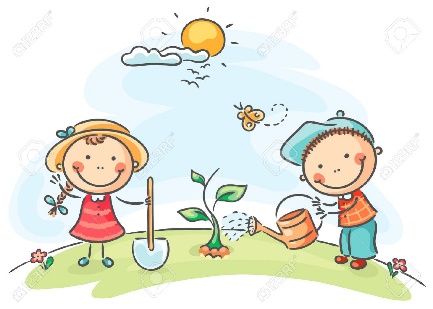                       summer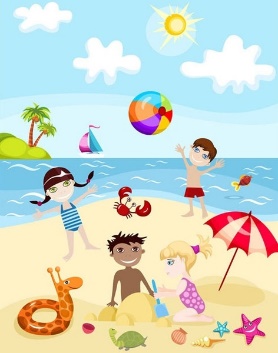                       autumn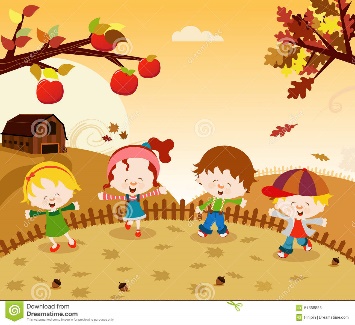                         winter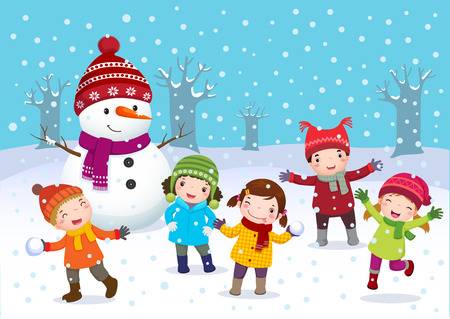 Prepiši i nacrtaj.It is sunny. Jessica is wearing  a blue hat, a green T-shirt, a yellow skirt, red socks and white shoes.It  is snowing. Ronnie is wearing  a  green cap, a yellow coat, an orange scarf, blue jeans and black boots.